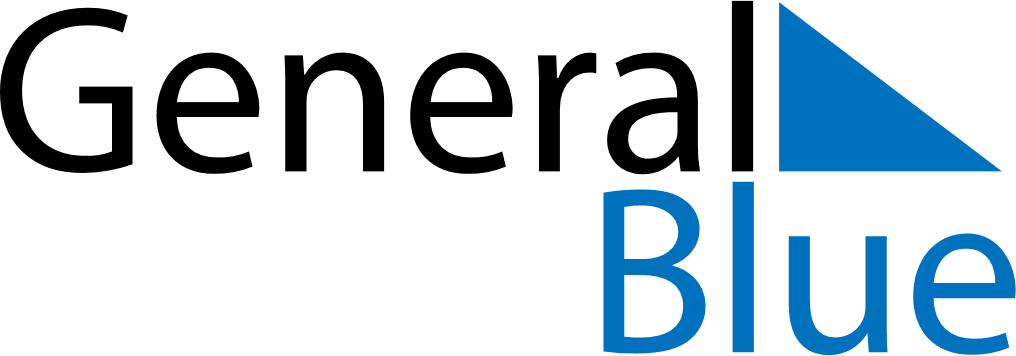 April 2022April 2022April 2022April 2022UkraineUkraineUkraineSundayMondayTuesdayWednesdayThursdayFridayFridaySaturday11234567889101112131415151617181920212222232425262728292930Orthodox EasterOrthodox Easter